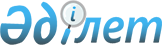 Мемлекеттік меншік мәселелері туралыҚазақстан Республикасы Үкіметінің 2012 жылғы 9 сәуірдегі № 433 Қаулысы

      «Назарбаев Университеті», «Назарбаев Зияткерлік мектептері» және «Назарбаев Қоры» мәртебесі туралы» Қазақстан Республикасының 2011 жылғы 19 қаңтардағы Заңының 5-бабы 1-тармағының 2) тармақшасына сәйкес Қазақстан Республикасының Үкіметі ҚАУЛЫ ЕТЕДІ:



      1. Осы қаулыға қосымшаға сәйкес республикалық мүлік Қазақстан Республикасы Денсаулық сақтау министрлігінің теңгерімінен «Назарбаев Университеті» дербес білім беру ұйымының меншігіне берілсін.



      2. Қазақстан Республикасы Қаржы министрлігінің Мемлекеттік мүлік және жекешелендіру комитеті мен Қазақстан Республикасы Денсаулық сақтау министрлігі осы қаулының 1-тармағынан туындайтын шараларды қабылдасын.



      3. Осы қаулы қол қойылған күнінен бастап қолданысқа енгізіледі.      Қазақстан Республикасының

      Премьер-Министрі                                 К.Мәсімов

Қазақстан Республикасы 

Үкіметінің        

2010 жылғы 9 сәуірдегі 

№ 433 қаулысына     

қосымша           

«Назарбаев Университеті» дербес білім беру ұйымының меншігіне

берілетін республикалық мүлік

      1) Астана қаласындағы 180 төсектік кардиохирургия орталығының (бұдан әрі - КО) ғимараты түріндегі жалпы алаңы 40 338,1 м2 мүлкі

      2) Медициналық және медициналық емес жабдықтар түріндегі КО-ның мүлкі
					© 2012. Қазақстан Республикасы Әділет министрлігінің «Қазақстан Республикасының Заңнама және құқықтық ақпарат институты» ШЖҚ РМК
				АтауыЖалпы алаңы

(м2)Астана қаласы, Есіл ауданы, Тұран даңғылы, 3 үй орналасқан ғимарат, соның ішінде:40 338,1Лит А, 2011 жылы салынған, жалпы алаңы34 654,6Лит Б, 2011 жылы салынған, жалпы алаңы4 160,0Лит В, 2011 жылы салынған, жалпы алаңы1 280,4Лит Д, 2011 жылы салынған, жалпы алаңы210,3Лит Е, 2011 жылы салынған, жалпы алаңы16,4Лит Ж, 2011 жылы салынған, жалпы алаңы16,4Жабдықтың атауыӨлшем бірлігіСаныОрталық мониторинг станциясы (8 пациентке арналған)дана7Мониторингтің қос орталық станциясыдана21Тасымалдау инкубаторыдана1Балаларға арналған желдеткішдана6Oxilog 3000 Draeger тасымалданатын желдеткішдана4Babylog 8000 plus балаларға арналған желдеткішдана6EVITA 4 Draeger механикалық тыныс алу желдеткішідана24Аэразольды аппаратысыз EVITA 4 Draeger механикалық тыныс алу желдеткішідана4Fisher Paykel тыныс алу ылғалдатқышыдана1Ересектерге арналған Fisher Paykel тыныс алу ылғалдатқышы F&P MR 850дана1Fabius Plus анестиезиялау құрылғысы (арба, желдеткіш)дана8Анестезиялау құрылғысы (арба, желдеткіш) Примусдана2ЭКК арналған монитор, негізгі аритмия, TEMP, 2xIBP, респ, SpO2, OCRG-SIRECUST SC9000 17" таблеткалар калькуляциясыдана12Тамыр соғуын анықтайтын оксиметрдана4ECG/Resp/SpO2/NIPB/Temp/2xIBP арналған монитордана50Нәрестелерге арналған ECG/Resp/SpO2/NIPB/Temp/2xIBP мониторыдана12CО арналған дербес модулідана10Мультигазды автоматты идентификаторға арналған дербес модульдана5BIS дербес модулідана5ICG арналған дербес модулідана5Екі фазалы және жартылай автоматты SpO2 дисплейі бар дефибриллятордана24Нәрестелерге арналған жылытқышдана3Жүйке стимуляторыдана2Жедел жәрдем сырғытқасыдана3Жедел жәрдем сырғытқасыдана5Реанимация сырғытқасыдана3Жедел жәрдем сырғытқасыдана2Дефибрилляторға арналған ұстағышдана1Кардиомассажға арналған тақтадана1Телевизиялық құрылғыдана77Сандық проэктордана1Мәжіліс залына арналған экрандана1Ноутбукдана70Компьютерлік жүйедана119Үстелге арналған үсті бар компьютерлік жүйедана4Орталық компьютерлік құрылғы (түрлі-түсті принтерсіз)дана1Сандық жазып көрсету құрылғысы (бейнетіркеуші)дана1ЭндоскопияЭндоскопияЭндоскопияЭндокамералы бейнеэндоскопдана2Бейнегастроскопдана1Педиатриялық бейнегастроскопдана1Ересектер бейнебронхоскопыдана1Педиатриялық бейнебронхоскопдана1Медициналық жиһаз және қосалқы жабдықтар тізіміМедициналық жиһаз және қосалқы жабдықтар тізіміМедициналық жиһаз және қосалқы жабдықтар тізіміҚос ұяшықдана107Қос ұяшықдана5Жалғыз ұяшықдана227Аспаптарға арналған шкафдана78Қос ұяшықдана8Таза материалдарға арналған шкафдана27Жалпақ болаттан жасалған шкаф, 120 см, 4 сөредана325Шкафдана12Аспалы шкафдана94 ілмегі бар киім ілгішдана343Киімге арналған тағандана82Гүлге арналған түбекдана1Киімге арналған тағандана473 ілмегі бар киім ілгішідана3Ағаш креслодана36Ағаш креслодана183Дөңгелегі бар жиырылатын креслодана20Қол сүйемелдеуіші бар креслодана9Жазу үстелі бар креслодана349Үстелі бар 4 орынды креслодана10Релаксацияға арналған электроқимылды креслодана3Үш орынды креслодана14Сөресі бар үш орынды креслодана17Пластик арқалы отырғышы бар креслодана539Айналмалы кресло орынтақдана205Жұмсақ креслодана180Басшыға арналған айналмалы креслодана60Айналмалы креслодана148Қол сүйемелдеуіші бар креслодана3Қол сүйемелдеуіші бар креслодана74Қол сүйемелдеуіші бар креслодана25Қол сүйемелдеуіші бар жұмыс креслосыдана2Комод-кресло, салмағы 6 кг. Көлемі 53x78x52 см Hдана12Үш орынды орындықдана26Орындық тәріздес, отыруға арналған тақтайдана79Екі файлды тартпасы бар кітап шкафыдана174Ағаш және шыны есіктері бар ағаш шкафдана275Екі сөрелі арбадана57Аспаптарды тасымалдауға арналған үш сөресі бар арбадана2Емделушіні тіркеу арбасыдана34Киім-кешек ауыстыруға арналған боксты арбадана46Арба (алюмини жиегі бар)дана10Медициналық материалдарды таратушыдана9Дәрілік заттарға арналған арбадана3Киімге арналған, шөлмек ұстағышы мен қоқысқа арналған себеті бар арбадана7Аспаптар тасымалдауға арналған арбадана1Мобильді қапқыстырғышдана36Арба (аллюминий жиегі бар)дана55Киімге арналған, шөлмек ұстағышы мен қоқысқа арналған себеті бар арбадана3Таза киім-кешекке арналған арбадана4Болат шектеулі, хирургиялық аяқ-киімге арналған арбадана6Болат жиегі, қапқыстырғышы бар арбадана1Анестезияға арналған арбадана6Анастезияға арналған арбадана2Екі сөресі бар арбадана1020 сөрелі, файлдар сақтауға арналған шкафдана13 сөрелі, файлдар сақтауға арналған шкафдана2Карталарға арналған, файлдері бар арбадана49Қоқысқа арналған себетдана228Қоқысқа арналған себетдана3Қоқысқа арналған себетдана152Кеңсе жұмыс үстелідана32Кеңсе жұмыс үстелідана18Кеңсе жұмыс үстелідана160Бұрыш бөлшегідана12Ағаш үстелдана44Ағаш бүйір үстелдана40Ағаш үстелдана100Аспаптарға арналған үстелдана1Беті ағаш, алынатын хромды аяқтары бар үстелдана123Биіктігі гидравликалық өзгертілетін, дөңгелегі бар аспаптарға арналған үстелдана12Бүйір қанаттары мен ілмектері бар аспаптарға арналған үстелдана6Жазуға арналған жұмыс үстелідана12Биіктігі ауа піспегі арқылы реттелетін төсек үсті үстелідана25Мәжілістер өткізуге арналған үстелдана10Ұзындығы 100 см, 4 сөресі бар этажеркадана84Этажерка, Inoxдана198Дәрі-дәрмектерге арналған аспалы шкафдана2Дәрі-дәрмектерге арналған шкафдана10Дәрі-дәрмектерге арналған шкафдана9Биіктігі реттелетін, тағаны бар арбадана8Биіктігі реттелетін, тағаны бар арбадана18Мәйіттерді тасымалдауға арналған қақпағы бар арбадана3Матрацы бар арбадана11Матрацы мен инфузияларға арналған тағаны бар арбашадана2Тренделенбургы мен антитренделенбургы бар биіктігі реттелетін арбадана6Биіктігі жедел жәрдем автокөлігінің биіктігіне сәйкес реттелу жүйесі бар арбадана1Мәйіттерді тасымалдауға арналған қақпақсыз арбадана2Фотокөшіргі қондырғысыдана15Фотокөшіргі қондырғысыдана1Тіркеу бағаныдана12Тіркеу бағаныдана6Тіркеу бағаныдана14Дөңгелек пішінді тіркеу бағаныдана5Екі жақты төсек тумбаларыдана1802 ілмегі бар биіктігі өзгертілетін, дәрі тамызғысына арналған бағандана180Жастықдана180Науқасты белсендіру доғасыдана180Төсек матрацыдана180Биіктігі, арқа, жамбас, аяқ секцияларының электронды реттелу жүйесі бар төсекдана31Биіктігі электронды реттелетін 4 секциялы реанимация төсегідана4Биіктігі, арқа, жамбас, аяқ секцияларының электронды реттелу жүйесі бар төсекдана150Биіктігі электронды реттелетін 4 секциялы қарқынды терапия бөліміне арналған реанимация төсегідана3Педиатриялық төсекдана10Педиатриялық реанимациялық төсекдана4Биіктігі электронды реттелетін 4 секциялы қарқынды терапия бөліміне арналған реанимация төсегідана49Қан донорына арналған орындықдана4Науқасты тексеруге арналған тартпалары бар кушеткадана49Науқасты тексеруге арналған электронды кушеткасыдана7Педиатриялық тексеруге арналған, 1 топсалы қосылысы бар кушеткадана1Айналмалы орындықдана8Хирургиялық анатомиялық арқасы бар орындықдана30Анестезияға арналған арқасы бар орындықдана10Орындықдана55Орындықдана50Негатоскопдана2Негатоскопдана7Негатоскопдана2Негатоскопдана1Негатоскопдана2Негатоскопдана1Негатоскопдана55Дөңгелегі бар легенге арналған демеуішдана10Шамдана61Екі салмасы бар аяқ демеуішідана5Бір баспасы бар сатыдана542 ілмегі бар мобильді I.V инфузиялы тағандана214 ілмегі бар мобильді I.V инфузиялы сорапқа арналған тағандана20Органдарға арналған таразы (шегі: 16 кг)дана1Биіктік индикаторы бар иінтіректі таразы (шегі: 150 кг)дана46Ролик дөңгелегі бар 3 панельді төсектің тірек негізідана18Суды шынтақ тетігі арқылы беретін жүйедана15Пациентке арналған 1 тартпасы бар қос гардероб шкафыдана4Пациентке арналған 1 тартпасы мен сөресі бар қос гардероб шкафыдана77Тот баспайтын, болаттан жасалған тырнақ щеткаларына арналған диспенсердана1Үш орынды шағын дивандана30Түнгі үстелі, төсеніші мен шкафы бар үш орынды шағын дивандана7Жылжымалы перделердана24Кешенді қабырға шкафыдана13Шкафдана76Жиылмалы, жұмыс электр есігідана6Жиылмалы, жұмыс электр есігідана9Операция бөлмесіне арналған жиылмалы электр есігі 90х210смдана6Тақтадана2Реанимацияға арналған инфузиялы тіреудана56Реанимация төсегіне арналған науқасты белсендіру доғасыдана56Реанимацияға арналған 4 секциялы антистатикалық төсенішдана56Отқа төзімді жастықдана56Рентген операция жасау бөлмесіне арналған шкафдана4Директордың кеңсе жиһазыдана1Төсектің бас жағының жиынтықтаушы бөлшектерідана92Төсектің бас жағының жиынтықтаушы бөлшектері дана18Төсектің бас жағының жиынтықтаушы бөлшектері, қарқынды терапияға арналған төбе үлгісідана31Анестезияға арналған аспалы бағыштау қондырғысы, қос иінтірек (консоль, түтік)дана8Хирургияға арналған аспалы бағыштау қондырғысы, қос иінтірек (консоль, түтік)дана6ҚТБ арналған қос аспалы түтікдана6Ылғалдатқышы бар флоуметр, шығудана146Ылғалдатқышы бар флоуметр, бағыттаудана55Вакумды аспиратор, бағыттаудана146Вакумды аспиратор, шығудана55Аспираторларға арналған арбадана8Шығару қосындысына арналған бөлшектердана1Дәрі-дәрмекке арналған тоңазытқыш (жалпы сыйымдылығы 320 л)дана15Тоңазытқыш (жалпы сыйымдылығы 600л, темп. деңгейі: -2 +8дана5Ас үй комбайныдана1Стендер арбадана14Стендер арбадана8Ажыратылатын жуу аппараты (қуаттылығы 49 кг)дана3Төсек-орын гарнитурасына арналған химиялық дизинфекциялап жуу аппаратыдана13Кәріз қондырғысыдана14Төгу қондырғысы (жуғыш)дана14Кептіретін барабан (жүктеме көлемі: 34 кг)дана2Үтіктеу машинасыдана1Үтіктеу үстелідана4Ыстық ауамен зарарсыздандыру қондырғысыдана4Тот баспайтын темірден жасалған верстак, 190 смдана15Жұмыс орындығы бар шкафдана4Шкафы және зарарсыздандыру шамдары бар жұмыс орындығыдана1Inox жұмыс орындығыдана50Жұмыс үстелідана1Роликті дөңгелектері бар жұмыс үстелідана12Жуу станогыдана65Шкафы бар жуу қондырғысыдана1Дәрет түбектеріне арналған шкафдана1Дәрет түбектеріне арналған қабырға шкафыдана7Дәрет түбектеріне арналған қабырға шкафыдана2Мұз генераторыдана2Тазалауға арналған арбадана2Ас үй комбайныдана17Табақтарға арналған арбадана7Нан, табақ және пышақтарға арналған диспенсер (модулярлы өз-өзіне қызмет көрсету тағаны)дана1Бейтарап элемент (модулярлы өз-өзіне қызмет көрсету тағаны)дана1Жылынатын бу элементі (модулярлы өз-өзіне қызмет көрсету тағаны)дана1Тоңазытатын бу элементі (модулярлы өз-өзіне қызмет көрсету тағаны)дана1Бейтарап элемент (өз-өзіне қызмет көрсету модулярлары тағаны)дана1Плинтустың соңғы элементі (өз-өзіне қызмет көрсету модулярлары тағаны)дана1Бу моншасыдана1Су суытқышдана3Рефрижератор 120лдана7Вертикальды мұздату қондырғысыдана2Рефрижератор (қуаты 1 500л)дана58 мәйітке арналған мұздатқыш камерадана2Автоклавқа арналған электр орындығыдана2Жұмыс үстелі, қос раковинасы бар жуу қондырғысыдана1Зарарсызданған жәшіктерге арналған этажеркадана32Зарарсызданған жәшіктерге арналған этажеркадана37Киім-кешек, төсек орынға арналған арбадана6Зарарсызданған контейнерлерге арналған арбадана11Зарарсызданған контейнерлерге арналған арбадана6Зарарсызданған контейнерлерге арналған жабылатын арбадана6Ішкі арбадана2Автоматты және көппараметрлік кептіру жүйесі бар жуу қондырғысыдана3Анестезия құралдарына арналған арбадана1Эндоскопия құралдарына арналған арбадана1Әмбебап прессдана1Манекен дана1Фальцевтік қол құрылғысыдана2Тігін машинасыдана1Газразрядты автоклавдана1Зарасыздандыруға арналған көлденең бу стерилизаторы, 2 есікдана1Жүк арбасыдана3Еден автоклавыдана2Автоклавқа арналған арбадана3Автоклавқа арналған жүк арбасыдана32 раковиналы жуу құрылғысыдана12 раковиналы, жұмыс үстелі бар жуу құрылғысыдана2Шкафы бар жуу құрылғысыдана1Ультрадыбыстық орындықдана2Герметикалық машинадана3Пистолеттік құрылғыдана2Сыртқы арба 84дана4ST-8дана3ZO-8дана2Едендік су құбыры бар құрғатқыш құрылғыдана4Едендік тордана4Қоқысқа арналған басқышы бар мобильді қапшықдана2Едендік резервуар - орталық құрғатқыш құрылғыдана1Сүзу себетідана1Едендік тордана1Сүзу себетідана1Жиһаз бөлігі және фаст фуд тарату жүйесідана1Жылжымалы қабылдау сөрелерідана8Су қоспалауышыдана1Қызмет көрсету арбасыдана1Тағаны бар, беті төмен орналасқан жұмыс үстелідана1Раковинасы бар шкафдана1Ыдыс жуу машинасыдана1Қалпақдана1Ыдыс жуу бу машинасыдана1Қоймаларға арналған фурнитурадана1Балықты бөлшектеу зонасына арналған фурнитурадана1Балықты бөлшектеуге арналған мұздатқыш камерасыдана1Ет және құс етін бөлшектеу зонасына арналған фурнитурадана1Ет бөлшектеу зонасына арналған мұздатқыш камерадана1Көкөніс зонасына арналған фурнитурадана1Көкөніс зонасына арналған тоңазыту бөлмесідана1Пісіру зонасына арналған фурнитурадана1Суық ауыз-үй бөлмесіне арналған фурнитурадана1Мұздату камерасыдана1Қазандар мен кастрөл жуу зонасына арналған фурнитурадана1Үлестіру зонасына арналған фурнитурадана1Ауыз-үй бөлмесінің ем-дәм зонасына арналған фурнитурадана1Ыдыс жуу аймағына арналған фурнитура дана1Мұздатқыш камера (қойма)дана1Үй құсын бөлшектеуге арналған мұздатқыш камерадана1Тоңазыту жайына арналған рефрижератордана1Перфорланған жазылмалы шкафдана4Қалдықтарға арналған тоңазыту бөлмесі дана1Жуу заттарына арналған қойма дана1Кондитерлік/бөлкеге арналғандана1Нан әзірлеу дана1Таза ыдыстарға арналған қоймадана1Термос-табақшадана200Қан газының анализаторыдана1Қан газының анализаторыдана1Қан газының анализаторыдана1Карбоксиметр анализаторыдана1Қан культурасының жүйесі (ҚКЖ)дана1Цитофлюориметрдана1Зәр анализаторыдана1Электролитті анализатордана1Антибиограмды есептеуші (антибиотикалық анализатор)дана1Қабырға зертханалық үстелідана9Қабырға зертханалық үстелідана52Зертханалық қоқыс қабылдау құрылғысыдана8Зертханалық шкафдана13Химикаттарға арналған зертханалық шкафдана3Зертханалық шкаф, ламинарлық ағымдана4Спектрофотометрдана1Сараптау сапасындағы суды тазарту жүйесідана1Су тазартушыдана2Inox су термостатыдана4Үстелүсті центрифугасыдана2Үлкен көлемді центрифугадана1Үстел үсті центрифугасыдана2Микрогемотокритке арналған центрифугадана1Әмбебап пеш V 80-100 лдана2Электронды перцизионды таразыдана2Гематологиялық автоанализатордана2Автоматты коагулометрдана1Бинокулярлы микроскопдана4Зертханалық кептіру жүйесі бар жуу машинасыдана2Осмометрдана1Гемотикалық рефрижератор, 140 лдана3Электрофорезды шкафдана1Шыны есікті тоңазтқыш 750 лдана1Горизонтальды автоклавдана2Зәр мен рутинге арналған бинокулярлы микроскопдана1Құрғақ химиядана1Құрғақ блокдана11,5мл микротүтік. Эс.блок 35дана1Электрмен қамтамасыз етудана1Трансиллюминатордана1peq star 96 ПТӘ (полимеразды тізбекті әрекеттесу) термоциклыдана1ПТӘ (полимеразды тізбекті әрекеттесу) кабинасыдана1Ламинарлық ағын шкафына арналған ағаш шам, сметалық бағадана1Бактериологиялық инкубатордана7giara анаэробалық жүйедана1Бунзен шамыдана1Таразы 210 г бөлінуі 0,001 гдана1Шағын сығу центрифугасыдана1Vortex PCR центрифугасыдана2Газ эктракторыдана2Ықпалданған имуннохимиялық анализатордана1Тромбоцит инкубаторыдана1Қан пакеттерін жылыту құралдарыдана1Қан тобын анықтау құралыдана1Портативті глюкоза анализаторыдана2Экспресс анализатордана1Алдын ала даярланған, өздігінен жүктелетін панельдердана490Модулярлы тұмшаланған төбедана270Шығу ойықтары бар газ және анестизияға жиынтықталған жүйеге арналған модуляр тақталарыдана6Шыға беріс ойықтары бар газ және хирургияға арналған модуляр тақталарыдана6Шыға беріс ойықтары бар электрика және хирургияға арналған модуляр тақталарыдана12Бұрышы 45 градус жиынтықталған модулярлы жүйеге арналған метакрилафитдана24Өтпе терезедана6Шкафдана6Ламинарлы ағым диффузорыдана6Циклетдана10Скифдана4Стэппердана2Кардио-тыныс алу жаттығуларына арналған құрылғы, велосипеддана6Ультрадыбыстық терапевттік жүйедана1Пульсті, үздіксіз қысқа толқынды терапияға арналған құрылғыдана1Радиотерапевті қысқа толқынды құрылғыдана1Шынығу матрасыдана2Кардио-тыныс алу жаттығуына арналған құрылғы, жүгіру жолағыдана4Қысқа жиілікті электротерапевттік құрылғыдана12 секциялы кушеткадана4Физиокинезитерапевттік кушеткадана5Кушеткадана2Параллель аспа, ұзындығы 3 мдана2Жылжымалы постуральді айнадана4Массаж аппаратыдана4Вибромассажердана2Қойма арбасыдана2Лазерлі терапевттік жүйедана1Жүгіру жолағыдана1РадиологияРадиологияРадиологияКардиологиялық және гемодинамикалық рентген жүйесідана2Басқару пульті бар диагностикалық рентген жүйесідана1Тасымалданатын сандық рентген аппаратыдана4Рентген сәулелерінен қорғану алжапқышыдана2Алжапқыштар мен қолғаптарға арналған қабырға ұстағышыдана1Лазер принтерідана1Құрғақ девелопер, сублимациядана3Опционалды Pacs жүйесі дана1Компьютерлік томография жүйесі, 64 слайддана1Магнитті резонансты жүйедана1Кардиозертханаларға арналған кардиологиялық гемодинамикалық рентген жүйесідана1Бипланды кардиологиялық геодинамикалық рентген жүйесідана1С-түтікдана1Кардиозертханадана1Сандық қайта құрушы (жұмыс станциясы бар үстел үсті дигитайзер)дана1Функционалды диагностикаФункционалды диагностикаФункционалды диагностикаДөңгелегі бар сфигмоманометр. Көлеміне және қолайсыздығына байланысты қолданылмайды, қарапайым түріне ауыстырылдыдана63Фонэндоскопдана6Акушерлік ағаш стетоскопдана6Кардиологиялық стетоскопдана57Радиохирургиялық электромеханикалық жұмыс үстелідана6Аутопсия үстелідана1ЭКГ жазғышыдана1графикалық дисплейі бар 1/3каналды сандық ЭКГдана1Хольтер жүйесінің орталық станциясыдана2Құбылыстардың кардиологиялық тіркеушісі, кодпен жазу картасыдана10Интерпритациясы бар 3/6/12 каналды ЭКГдана12Интерпритациясы бар 3 каналды, санды ЭКГдана14Стресс-тест жүйесідана1Стресс-тест жүйесідана1Эргоспиррометриялық жүйедана2Көпканалды миографдана2Жүрек-қан тамырлары түсті ультрадыбысты аппаратдана2Жүрек-қан тамырлары түсті ультрадыбысты аппаратдана1Портативты түсті УДЗ аппаратыдана2110х90 мм форматты а/қ принтердана2Анықтығы жоғары түсті принтердана2Кардиологияға арналған УДЗ аппаратыдана1Екі типті көлеңкесіз төбе шамыдана6Мобильді көлеңкесіз лампадана2Көлеңкесіз төбе лампасыдана1Жұмыс лампаларына арналған монитордана6TFT, LCD мониторларына арналған тетікдана2Хирургиялық электр аппаратыдана6Сіңіру сорабы (қуаттылығы 2 л)дана2Сіңіру сорабы (қуаттылығы 2 л)дана3Портативті аспиратордана6Аутотрансфузионды аппаратдана2Тасымалданатын шприц сорабыдана12Инфузионды шприц сорабыдана12Бағдарламанатын шприц сорабыдана6Инфузионды сорапдана45Шприц сорабыдана2Сыртқы электрокардиостимулятордана10Ішкі элекирокардиостимулятордана4Жүрек-қан тамырлары аппаратыдана3Жүрек-қан тамырлары аппаратыдана2Портативті спирометр + РСдана2Портативті спирометрдана7Басқару пульты бар жұмыс бөлмесідана624-каналды электроэнцефалографдана2Аортаішілік баллон сорабыдана4Аэрозольды терапевтік, ультрадыбысты аппаратдана3Аэрозольды терапевтік, ультрадыбысты аппаратдана3Аэрозольды терапевтік, ультрадыбысты аппаратдана2Аэрозольды терапевтік, ультрадыбысты аппаратдана2Аэрозольды терапевтік, ультрадыбысты аппаратдана1Гемодиализ жүйесідана1Дәрігердің бас шамыдана6Газоплазмалық ота жасау зарарсыздандырғышы, 30л.дана1ОфтальмологияОфтальмологияОфтальмологияДиагностикалық жиынтықдана22Аспаптық қорАспаптық қорАспаптық қорНегізгі хирургиялық жиынтықдана4Кеуде хирургиясына арналған жиынтықдана4Қан тамырлары хирургиясына арналған жиынтықдана3Кеуде хирургиясына арналған жиынтық (аралар)дана2Төсек орынТөсек орынТөсек орынКір төсекорынға арналған қаптардана50Хирургиялық киім жинағыдана50Тоқыма жинағыдана240Персоналға арналған киім жинағыдана150көрпелердана185Төсек жапқышдана185Кіші сүлгідана214Үлкен сүлгідана152Медициналық бас киімдана146Маскадана2000Тұраққа тасымалдауТұраққа тасымалдауТұраққа тасымалдауҰшақпен тасымалдаудана1Сақтандыру (0,04%)дана12 түрлі жылдамдығы бар блендер 900 w 1,5 lдана1Электромануалды цитрус шырынын алу құралы 250 wдана1Миксер 1 л.дана1Ломтерезка см 27,5дана13 ұстағышы бар пеш 49х26х21дана1Сандық пешдана11 краны бар су тазартқыш DP2дана1Кофе ұнтақтау құралы MD50/AT230V тот баспайтын болатдана1Кофе қайнату машинасы Класс 6 230/400дана1Электр шайнегі (Кофе машинасы Эл.выс.см.25,5 10 л)дана17Микротолқынды пеш (700 Вват ақ)дана17Пластиктен жасалған анедозирленген негізі бар креслодана48Пластиктен жасалған анедозирленген негізі бар кресло орындықдана5Барға арналған үстелдер (негізі аллюминий, беті тот баспайтын болаттан жасалған диам. 70)дана12Холлға арналған үстелдер (негізі хром, беті ламинат өлшемі 40х80)дана8Бұрышты хром диваны, беті матадан жасалғандана10Беті матадан жасалған хром креслодана15Беті матадан жасалған хром шағын дивандана10Декоративті гүлдердана120Қоқысқа арналған контейнер MGB (цинк жалатылған метал, көлемі 1100 л.)дана2ЛифттерЛифттерЛифттерЖүк көтеру лифттері=1000кг, 6 аялдауғажиынтық12Сумен жабдықтау (Өрт шкафына арналған жабдықтар жиыны)Сумен жабдықтау (Өрт шкафына арналған жабдықтар жиыны)Сумен жабдықтау (Өрт шкафына арналған жабдықтар жиыны)Престиж 03-ВЗБ 540х1300х230 өрт шкафы жиынтық214Автоматты түрде өрт сөндіру станциясыАвтоматты түрде өрт сөндіру станциясыАвтоматты түрде өрт сөндіру станциясыWILO HELIX V2207-3/16/E/K/400-50 басқару шкафы бар жоғарылату сорғыларыдана4WILO MY1810 1/16/E/3-400-50-2 басқару шкафы бар жоккей-сорғысыдана1VAREM сыйымдылығы 500л кеңейту багыдана1Су тазарту станциясыСу тазарту станциясыСу тазарту станциясыITACA 5000 л арналған механикалық сүзгідана1АС-24Р компрессорыдана1LOWARA циркуляция сорғысыдана1LOWA LOWARA V16M39340000 ГВС жүйесін жоғарлату сорғысы дана3LOVARA 22 (TYPE24) шаруашылық, ас су сорғыларына арналған кеңейту сорғылары дана3ITACA 3000 л шаруашылық, ас су сүзгілері дана1ITACA тұзға арналған бакдана2STRUCTURAL C1865-A3 суды жұмсарту сүзгісідана1705D реагенттерге арналған бакдана2СL2010 суды жұмсартуға арналған реагенттер багыдана2ITACA суды жұмсарту тұздарына арналған бак дана1SEKOTPG600NHH0000 мөлшерлеу сорғысыдана2SEKOTPG800NHH0000 мөлшерлеу сорғысыдана2WTII-4-10-31362 таза суды өлшеу құралыдана1WATT HBA/BM050 қауіпсіздендіру клапаныдана28м3 10-744741резервуардағы суды өлшеу құралыдана14М3 10-747185 резервуардағы суды өлшеу құралыдана1WTII-4-10-31370 бетоннан резервуардағы суды өлшеу құралыдана1Электронды компоненттер жиыны бар негізгі электр қалқаныдана1Ауа желдету жүйелері. ВентиляцияАуа желдету жүйелері. ВентиляцияАуа желдету жүйелері. ВентиляцияАК,CК, ВК, DK, EK 0-4 этажи PROKLIMA ауа келетін венткамерадана38AV,CV,BV,DV,EV 0-4 қабат PROKLIMA тарту желдеткішідана51А, C, B, коридор HMF түтін тарту желдеткіші дана3Ауа жеткізу желдеткіші А,C,B,D,E қабат лифт тамбуры TY4861-015-01395638-2009 дана6Қосымша жылыту. Техқабат. Ауа алу. GAMAдана12GRUNDFOS TRED 80-210/2 Эл.сорғыдана7Жылу алмастырғыш ALFALAVAL M10 BFM-65,67,69,85,72,80,75 PLдана13Кеңейту багы AVASISTEM VRV-750,500,200дана6Кеңейту багы ELBI DL 2000 CEдана1Тарту құралы FKV-1,2 тех қабат PROKLIMA KU-7, KU-11 M-LU50S-Sдана2Тарту желдеткіші PROKLIMA KUZдана1Қазандық жабдықтарыҚазандық жабдықтарыҚазандық жабдықтарыVIESSMAN VITOMAX 200 M241003 басқару шкафы бар су жылыту қазандықтарыдана3WEISHAUPT RL50/2-A су жылыту қазандықтарына арналған жанғыштардана3VIESSMAN VITOMAX 200 M237238 басқару шкафы бар бу қазандықтарыдана2WEISHAUPT RL50/1бу қазандықтарына арналған жанғыштардана22GV9733 POGX3A FLOWSERVE бу генераторыдана2GRUNDFOS 125-130M A-F-A-BAQE су жылыту қазандықтарына арналған циркуляциялық қос сорғыдана3CR5-26 GRUNDFOS бу қазандықтарына арналған қуаттандыру сорғысыдана4V4/8B MOVITEC бу генераторына арналған қуаттандыру сорғысыдана48м3 SPC08000P00FY FLOWSERVE конденсатты төгуге арналған резервуардана14м3 SPC04000P00XY FLOWSERVE конденсатты төгуге арналған резервуардана1ELBI DL200-CE 2000л арналған кеңейту багыдана3AQVASYSTEM 2000л арналған кеңейту багыдана1ГВС ALWALAVAL M10-BFM29PL ALLOY 316 жүйесіне арналған жылу алмастырғышдана2TR50-60/4 GRUNDFOS ЫСҚ жүйесінің циркуляциялық сорғысыдана2ALWALAVAL T20PF желдету жүйесіне арналған жылу алмастырғышдана2TR150-90/6 GRUNDFOS желдету жүйесіне арналған жылу алмастырғышдана3ELBI 2000л арналған кеңейту багыдана3GEA VT04 CD-16 дизотын багын жылытуға арналған жылу алмастырғышдана2TRD 50-90/4 GRUNDFOS қосарланған циркуляциялық дизотын жылыту сорғысыдана1Отын резервуары 50 м3дана2Отын сорғысыдана2«Өрттехникасы» ашық өрт тұстамасыжиынтық2Тоңазыту жүйелерінің станциясы Тоңазыту жүйелерінің станциясы Тоңазыту жүйелерінің станциясы Басқару шкафындағы чиллерлер CARRIER 30HXC375-A0744 PEEдана4DECSA REF-A-075 басқару шкафы бар драйкуллердана4Чиллерге арналған циркулялық ішкі суық су контуры сорғысы GRUNDFOS өндірген 3 электр қозғалтқыш VG132MB4-38FF265-43, SIEMENS өндірген 1 электр қозғалтқыш UD0808/1170444-009-23дана4200 л арналған ELBI кеңейту багыдана42000 л арналған ELBI кеңейту багыдана1GRUNDFOS NK 150-316/310 A1F1AE-SBAQE тоңазыту жүйесінің негізгі циркуляциялық сорғысыдана3GRUNDFOS TP200-180/4 A-F-B-GQQE чиллер мен драйкуллер арасындағы циркуляциялық сорғыдана4Электропульттерді монтаждауЭлектропульттерді монтаждауЭлектропульттерді монтаждауQ2B электр пультідана1Q2C электр пультідана1Q2D электр пультідана1Q1A,Q1A/1 электр пультідана1Q4B электр пультідана1Q3D электр пультідана1Q4A электр пультідана1QSC электр пультідана1QCD электр пультідана1Q1B электр пультідана1Q1C электр пультідана1Q1D электр пультідана1Q2A электр пультідана1Q3A электр пультідана1Q3A, Q3C электр пультідана1Q4C электр пультідана2Q4D электр пультідана1Q.VENT электр пультідана1UPS бортындағы электр пультдана6Реанимация және басқа залдардағы электр орталығыдана47KVAR фазаларды ауыстырып қосу батареясыдана2Электрпульттерді монтаждауЭлектрпульттерді монтаждауЭлектрпульттерді монтаждауQ-AB электр пультідана1Q-A электр пультідана1Q-D электр пультідана1Q-0A электр пультідана1Q-0B электр пультідана2Q-0C электр пультідана1Q-0D электр пультідана1Q-0E электр пульті дана1Q-0L электр пультідана1Q-0M электр пультідана1Q-1E электр пультідана1Q-2E электр пультідана1Q-3B электр пультідана1Q-3E электр пультідана1Q-4E электр пультідана1Q-TP электр пультідана1Q-SE электр пультідана1RO-OG-CHIL электр пультідана1Трансформаторларды монтаждауТрансформаторларды монтаждауТрансформаторларды монтаждауҚуаттылығы 2500 кв А транформатордана2МТ/ВТ трансформаторын трансформаторлық бекетпен ұштастыру құралыжиынтық2РУ 10/0,4 кВ қуаттылықтың қосымша станциясының тұстамасыдана1Алыстан бақылау модулінің тұстамасы (енгізілген қуаттылықтың қосымша станциясы)дана1м/у ggbt секцияларды ұштастыру құралыдана3Электронды трансформатор қорғау орталығыдана2Электрогендік топ және UPSЭлектрогендік топ және UPSЭлектрогендік топ және UPSЭлектрогенераторлық топ 1600КВА, мотор айналымдарын бақылаужиынтық1Электр генераторына арналған қуатты электр тұстамасыжиынтық1Электр генераторын автоматты басқару тұстамасыжиынтық1Артық жүктемені азайту құралдарыдана3Үздіксіз қуаттандыру жүйелері 200 KVA (параллельді 3 фазалы)дана3Үздіксіз қуаттандыру жүйелері 10 KVA (автономдылығы 3 фаза)дана6Диспечерлік жарықтандыруДиспечерлік жарықтандыруДиспечерлік жарықтандыруМодульS-ILON 100-FTT10Aдана1МодульS-OTTO 8IN/8OUT сандықдана6МодульS-OUATTRO 4IN/4OUT сандықдана1Мониторы мен клавиатурасы бар тасымалданатын компьютердана1Жарықтандыруды бақылау бағдарламасыдана1Өртті анықтау қондырғыларыӨртті анықтау қондырғыларыӨртті анықтау қондырғыларыӨрт дабылының автоматты жүйесі жабдықтарыдана1Өрт кезіндегі жарықтандырудана1Мейірбикені шақыру қондырғысыМейірбикені шақыру қондырғысыМейірбикені шақыру қондырғысыМейірбикені шақыру қондырғысыдана1Қуаттандыру қондырғылары 230/12VCC жарық дабылыдана6Шамы бар жасыл окулярдана52Қосалқы құралдары бар 60 шақыруға арналған дисплейдана2ТелевизияТелевизияТелевизияЖабық контурдағы ТВ орнатудана1Телевизиялық бағдарламаларды алу қондырғысыдана1ТелефондандыруТелефондандыруТелефондандыруАТС жабдықтарыдана1БейнебақылауБейнебақылауБейнебақылауБейнебақылау жүйесінің жабдықтарыдана1Сағат санағыСағат санағыСағат санағыНегізгі сағаттардана1Қарапайым қабырға сағатыдана126Арнайы қондырғыларАрнайы қондырғыларАрнайы қондырғыларҚашықтықтан басқару және бақылау бағдарламаларыдана1Түнгі дабыл қондырғысыдана70Ақпарат беру шкафыдана10Оттегі станциясыОттегі станциясыОттегі станциясыОттегі станциясын жабдықтау жиынтық1Компьютерлік желілерКомпьютерлік желілерКомпьютерлік желілерЖүйе ядросының коммутаторы жиынтық148 портты жеткізу коммутаторы жиынтық124 портты жеткізу коммутаторы жиынтық1ДомофонДомофонДомофонДомофон орнатудана17«PS 3 Серии PIROSTATIC» сериялы қоқыс өртеу қондырғысыдана1ЛифттерЛифттерЛифттерЖүк көтеру лифттері-1000 кг жиынтық2Су жабдықтау және жылытуСу жабдықтау және жылытуСу жабдықтау және жылыту«WILO» радиаторлы жылумен қамтамасыз ету жүйесінің циркуляциялық сорғысыдана2«АКВА System» 750 л арналған кеңейту багідана1«Теплоком» басқару шкафы бар жылуды есептеу құралыдана1«Функе» жылуалмастырғышыдана4«WILO» су құбырлары жүйесінің қайта айналу сорғысыдана1«ELBI» 150 л арналған кеңейту багідана1«WILO» басқару шкафы бар шаруашылық тұщы суды жоғарылату сорғыларыдана3Радиаторлы жылуға арналған суды жұмсарту станциясы:

а) хлорға арналған бак

б)басқару панелі бар суды жұмсарту фильтрі

в) тұзға арналған бакдана1Сорып шығаратын желдеткішдана2Жарықтандыру және қуаттандыру электр қондырғылары Жарықтандыру және қуаттандыру электр қондырғылары Жарықтандыру және қуаттандыру электр қондырғылары Жер асты қабаты енгізу тарату қондырғысыдана1Блок А және В тарту пунктідана2Блок А қабат тұстамасыдана7Блок В қабат тұстамасыдана7Әлсіз тоқ және өрт сигнализациясыӘлсіз тоқ және өрт сигнализациясыӘлсіз тоқ және өрт сигнализациясыКіру модулі жиынтық2Телефон қондырғысы жиынтық1Домофон орнатудана49TV сигналдарын қабылдау антеннасы жиынтық1